ŚWIDNICKIE TOWARZYSTWO BUDOWNICTWA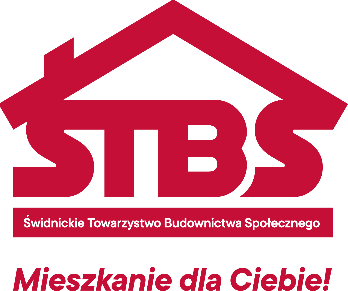 SPOŁECZNEGO SP. Z O.O.58-100 Świdnica, ul. Głowackiego 39Atel./fax: 74/852-55-32, 74/856-90-22 www.tbs-swidnica.eu e-mail:kontakt@tbs-swidnica.euKonto: PKO BP S.A. O/Świdnica 24 1020 5138 0000 9202 0008 7924REGON 890630878, NIP 884-21-21-139, kapitał zakładowy 67 196 000Sąd Rejonowy dla Wrocławia Fabrycznej KRS: 0000081668Świdnica, 11.01.2024 r.Wszyscy Wykonawcy Dot. postępowania Nr P-2/2023 na zadanie pn. „BUDOWA ZESPOŁU BUDYNKÓW MIESZKALNYCH WIELORODZINNYCH WRAZ Z ZAGOSPODAROWANIEM TERENU PRZY UL. PARKOWEJ W STRZEGOMIU, etap I, budynki B2,B3.”Pytania i odpowiedzi nr 1 Zamawiający, Świdnickie Towarzystwo Budownictwa Społecznego, Spółka z o.o., na podstawie art. 135 ust. 2 ustawy z dnia 11 września 2019 r. Prawo zamówień publicznych (Dz. U. z 2023 r. poz. 1605) - dalej p.z.p., udziela odpowiedzi na pytania, które wpłynęły do treści SWZ.Pytanie nr 1Wnosimy o zmianę zapisów z pkt XIV 1. sytuacji ekonomicznej lub finansowej z- Wykonawca spełni warunek jeżeli wykaże, że:uzyskał w ostatnim pełnym roku obrotowym wskaźniki na poziomie nie mniejszym niż:a) aktywa bieżące/zobowiązania bieżące - 1,8,b)  aktywa bieżące-zapasy/zobowiązania bieżące - 1,5,na:- Wykonawca spełni warunek jeżeli wykaże, że:uzyskał w ostatnim pełnym roku obrotowym wskaźniki na poziomie nie mniejszym niż:a) aktywa bieżące/zobowiązania bieżące - 1,8,b)  aktywa bieżące-zapasy/zobowiązania bieżące - 1,4,Jest to niewielka zmiana będąca przychyleniem się Zamawiającego do zwiększenia konkurencyjności wśród firm wykonawczych. Wykonawca posiada bardzo duże doświadczenie w branży budowlanej – kubaturowej i zmniejszenie tego warunku z pkt b) na 1,4 pozwoli mu na złożenie oferty, a co za tym idzie pozwoli Zamawiającemu na zwiększenie ilości firmy budowlanych chętnych do udziału w niniejszym postępowaniu. Odpowiedź nr 1Zamawiający odsyła do Modyfikacji SWZ nr 1 z dnia 11.01.2024 r. Pytanie nr 2 Niniejszym zwracamy się z prośba o usunięcie z pkt XIV wymagania od Wykonawcy dysponowania doświadczeniem polegającym na  wykonaniu w ostatnich 5 latach: jedną (1) robotę budowlaną polegającą na budowie kompletnej instalacji grzewczo-chłodzącej w oparciu o gruntowe pompy ciepła o mocy grzewczej nie mniejszej niż 120 kW. Zamawiający wymaga od Wykonawców dysponowaniem  „jedną (1) osobą pełniącą funkcję kierownika robót, posiadającą uprawnienia budowlane bez ograniczeń do kierowania robotami budowlanymi w specjalności instalacyjnej w zakresie sieci, instalacji i urządzeń cieplnych, wentylacyjnych, wodociągowych i kanalizacyjnych, oraz doświadczenie w kierowaniu robotami sanitarnymi na stanowisku kierownika robót przy realizacji, w okresie ostatnich 5 lat przed składaniem ofert, co najmniej jednej (1) inwestycji polegającej na budowie, przebudowie lub remoncie budynku wielorodzinnego lub budynku użyteczności publicznej, w ramach której zainstalowano gruntowe pompy ciepła o mocy grzewczej nie mniejszej niż 120 kW”. Dodatkowo Wykonawca dostaje w ramach  „kryterium oceny ofert” dodatkowe punkty za więcej niż jedną taką realizację osoby wskazanej na stanowisku kierownika robót branży sanitarnej.Przy takim zakresie doświadczenia, gdzie wykonywane były instalacje gruntowe pompy ciepła, jest to stricte praca osobowa i doświadczenie osoby jest większe niż całej firmy. Stąd wymaganie od Wykonawcy posiadania poza osobą z tak dużym doświadczeniem, jeszcze i doświadczeniem firmy, jest wg Wykonawcy zbyt wygórowanym warunkiem i dublowaniem wymogów firmowo – osobowych.„jedną (1) robotę budowlaną polegającą na budowie kompletnej instalacji grzewczo-chłodzącej w oparciu o gruntowe pompy ciepła o mocy grzewczej nie mniejszej niż 120 kW”. Odpowiedź nr 2Zamawiający nie wyraża zgody na zmianę warunku udziału w postępowaniu w sposób wskazany przez Wykonawcę.Pytanie nr 3  Z uwagi na fakt, że pompy ciepła są urządzeniami charakteryzującymi się zmienną wydajnością grzewczą zależną bezpośrednio m.in. od parametrów dolnego oraz górnego źródła ciepła, prosimy o doprecyzowanie wymagań dotyczących mocy pomp ciepła określonych w SWZ, tj. o doprecyzowanie co należy rozumieć przez moc grzewczą gruntowych pomp ciepła nie mniejszą niż 120 kW.Odpowiedź nr 3Przez moc pompy ciepła 120 kW należy rozumieć moc 120 kW przy B0/W35.Prezes Zarządu						Wiceprezes ZarząduŚwidnickiego TBS sp. z o.o.                                 Świdnickiego TBS sp. z o.o.Marek Zawisza 						Tomasz Chojnowski 									Otrzymują:1. wszyscy Wykonawcy,2. aa,3. Platforma zakupowa OpenNexus.